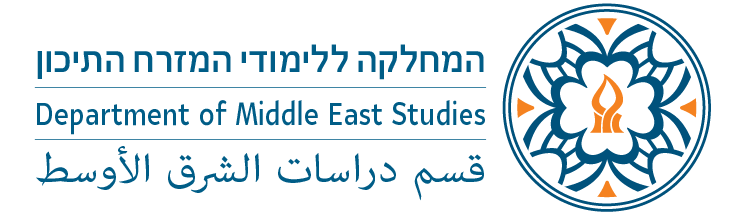 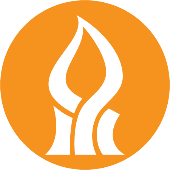 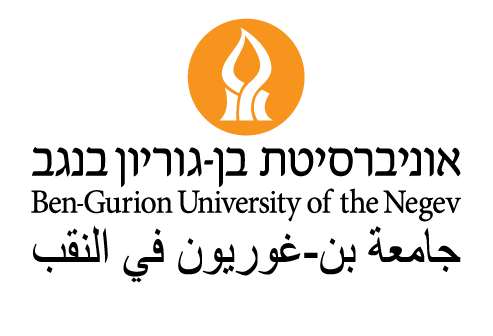 פנייה לוועדת הוראה: דחיית מועד הגשהלכל קורס יש לשלוח בקשה נפרדת | לא ניתן להגיש בקשות רטרואקטיביותתאריך: שם פרטי: שם משפחה: מספר תעודת זהות: מספר טלפון: שם הקורס: מספר: מועד הגשה מבוקש: הנדון: החלטת ועדת הוראה מחלקתית:הבקשה: נמאושרת/ לא מאושרת.חתימה: תאריך: 